ПРОТОКОЛ №3заседания Координационного совета по развитию малого и среднегопредпринимательства и инвестиционной деятельности при  администрации города Урай«26» мая 2022 года			   				        	                              г. Урай  Состав Координационного совета, присутствующих на заседании Координационного совета:Повестка дня:1. О подведении итогов городского конкурса «Предприниматель года».2. Рассмотреть предложения о временном приостановлении продажи алкогольной продукции в городе Урай в период проведения следующих праздников: День города, День молодежи, День нефтяника, Дни проведения последних звонков и выпускных вечеров в школах города.Рассмотрение вопросов в заочной форме:3.  Проведение  мероприятий  в организациях малого и среднего бизнеса, направленных на  соблюдение  санитарных норм и правил по предупреждению распространения коронавирусной инфекции. Вакцинация сотрудников организаций от COVID.4. Обсуждение  результатов проведения процедуры оценки регулирующего воздействия муниципальных правовых актов,  экспертизы  и оценки фактического воздействия муниципальных правовых актов, затрагивающих вопросы осуществления предпринимательской и инвестиционной деятельности за 2021 год.5. О внесении дополнения социально-значимым видом экономической деятельности в муниципальную программу «Развитие малого и среднего предпринимательства, потребительского рынка и сельскохозяйственных товаропроизводителей», в целях предоставления субъектам предпринимательства имущественной поддержки.6. Об исполнении принятых Координационным советом протокольных поручений. 1. О подведении итогов городского конкурса «Предприниматель года» (Уланова Л.В.)1.1. В соответствии с условиями Положения о проведении городского конкурса «Предприниматель года» (далее – Конкурс) определен период приема заявок с 01 по 30 апреля 2022 года, поступило 12 заявок от субъектов предпринимательства на участие в Конкурсе в каждой из 3 номинаций: «Бизнес услуги», «Производственный бизнес», «Социальное предпринимательство». Заявки рассмотрены на предмет их соответствия требованиям, предусмотренным Положением о проведении Конкурса, и подготовлена сводная информация. В номинации «Бизнес-услуга»  поступило шесть заявок, все заявители соответствуют требованиям участника Конкурса. В номинации «Производственный бизнес» поступило три заявки, два заявителя соответствуют требованиям участника Конкурса (один заявитель имеет задолженность по налогам).В номинации «Социальное предпринимательство» поступило три заявки, все заявители соответствуют требованиям участника Конкурса (приложение 1).Членами Координационного совета заполнены оценочные листы по каждому участнику Конкурса и оформлен итоговый оценочный лист.Победителями по каждой номинации признаны участники Конкурса, набравшие наибольшее количество баллов в соответствующих номинациях (приложение 2): 1. «Бизнес-услуги» - ООО «ЭкоТех», директор Коршунов И.И.;2. «Производственный бизнес» - ИП Жилин А.А.; 3. «Социальное предпринимательство» - ИП Дармороз Т.Л.Для определения лауреата звания «Предприниматель года 2021», из числа победителей в номинациях Конкурса,  проведено открытое голосование членов Координационного совета:- 11 голосов отдано за Коршунова И.И., директора ООО «ЭкоТех»;- 3 голоса отдано за ИП Жилин А.А.- 2 голоса отдано за ИП Дармороз Т.Л.Решили:1.1. Определить лауреатом звания «Предприниматель года 2021»: Коршунова Ивана Ивановича – директора общества с ограниченной ответственностью «ЭкоТех».1.2. Членам Координационного совета предпринимательского сообщества внести предложения о критериях определения лауреата звания «Предприниматель года» для совместного обсуждения на рабочем совещание Координационного совета.Срок: 01.08.2022.1.3. Отделу развития предпринимательства управления экономического развития администрации города Урай подготовить проект изменения в положение о проведении городского конкурса «Предприниматель года».Срок: 01.11.2022.2. Рассмотреть предложения о временном приостановлении продажи алкогольной продукции в городе Урай в период проведения следующих праздников: День города, День молодежи, День нефтяника, Дни проведения последних звонков и выпускных вечеров в школах города.(Уланова Л.В.)Решили:2.1. Информацию о временном приостановлении продажи алкогольной продукции в городе Урай в период проведения следующих праздников: День города, День молодежи, День нефтяника, Дни проведения последних звонков и выпускных вечеров в школах города принять к сведению.2.2. Путем открытого голосования членов Координационного совета большинством голосов решили принять предложение о временном приостановлении продажи алкогольной продукции в городе Урай в период проведения вышеуказанных праздников и дополнить список днями проведения последних звонков в школах города. Информация по вопросам 3 – 6 была направлена на электронные адреса членов Координационного совета для рассмотрения в заочной форме.3. Проведение  мероприятий  в организациях малого и среднего бизнеса, направленных на  соблюдение  санитарных норм и правил по предупреждению распространения коронавирусной инфекции. Вакцинация сотрудников организаций от COVID.(Пилявская С.В.)Решили:3.1. Информацию о проведении  мероприятий  в организациях малого и среднего бизнеса, направленных на  соблюдение  санитарных норм и правил по предупреждению распространения коронавирусной инфекции, вакцинации сотрудников организаций от COVID принять к сведению.4. Обсуждение  результатов проведения процедуры оценки регулирующего воздействия муниципальных правовых актов,  экспертизы  и оценки фактического воздействия муниципальных правовых актов, затрагивающих вопросы осуществления предпринимательской и инвестиционной деятельности за 2021 год.(Уланова Л.В.)Решили:4.1. Информацию о результатах проведения процедуры оценки регулирующего воздействия муниципальных правовых актов,  экспертизы  и оценки фактического воздействия муниципальных правовых актов, затрагивающих вопросы осуществления предпринимательской и инвестиционной деятельности за 2021 год принять к сведению.5. О внесении дополнения социально-значимым видом экономической деятельности в муниципальную программу «Развитие малого и среднего предпринимательства, потребительского рынка и сельскохозяйственных товаропроизводителей», в целях предоставления субъектам предпринимательства имущественной поддержки. (Уланова Л.В.)Решили:5.1. Согласиться с внесением изменений в муниципальную программу социально-значимого кода вида деятельности, а именно:- дополнить ОКВЭДы муниципальной программы кодом вида деятельности – 47.71.6. Об исполнении принятых Координационным советом протокольных поручений.(Куликова Л.Ю..)Решили:6.1. Считать исполненными и снять с контроля поручения, предусмотренные п. 4.3 протокола №5 от 16.12.2021 г., п. 1.2, п. 5.1.1, п. 5.1.2, п. 5.1.3 протокола №1 от 31.03.2022 г.Приложение 1  к протоколу заседанияКоординационного совета по развитию малого и среднего предпринимательства и инвестиционной                                                                          деятельности при администрации города Урай от 26.05.2022 №3Приложение 2  к протоколу заседанияКоординационного совета по развитию малого и среднего предпринимательства и инвестиционной                                                                          деятельности при администрации города Урай от 26.05.2022 №3ИТОГОВЫЙ ОЦЕНОЧНЫЙ ЛИСТ Номинация «Бизнес - услуги»Номинация «Производственный бизнес»Номинация «Социальное предпринимательство»Ашихмин Андрей Юрьевичпредседательствующий Координационным советом, исполняющий обязанности главы города УрайШиринкин Виталий НиколаевичЗаместитель председателя Координационного совета, индивидуальный предпринимательКуликова Людмила Юрьевнасекретарь Координационного совета, старший инспектор отдела развития предпринимательства управления экономического развития администрации города Урай Новосёлова Светлана Петровназаместитель главы города Урай, курирующий направления экономики, финансов и инвестицийУланова Лариса Викторовнаначальник управления экономического развития администрации города УрайКовалева Татьяна Петровнаиндивидуальный предприниматель Гулевич Владимир Лаврентьевичиндивидуальный предпринимательАргучинский Антон Сергеевичдиректор Общества с ограниченной ответственностью «Агатта»Салун Александр Владимировичгенеральный директор ООО «Вкус»Мунарев Игорь Сергеевичкоммерческий директор ООО  «Интерьер-декор»Сажина Светлана Витальевнагенеральный директор Общества с ограниченной ответственностью «Югра-Тур» Кориков Матвей Александровичиндивидуальный предпринимательЗарипов Иньвир Ильгизовичиндивидуальный предпринимательЖидоморов Алексей Геннадьевичиндивидуальный предпринимательТульников Сергей Константиновичиндивидуальный предприниматель Лушников Дмитрий Юрьевичиндивидуальный предприниматель, общественный представитель Уполномоченного по защите прав предпринимателей в Ханты-Мансийском автономном округе – ЮгреИсполняющий обязанности главы города Урай                                                                 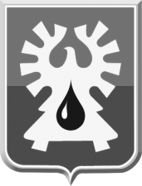 ДОКУМЕНТ ПОДПИСАНЭЛЕКТРОННОЙ ПОДПИСЬЮСертификат  [Номер сертификата 1]Владелец [Владелец сертификата 1]Действителен с [ДатаС 1] по [ДатаПо 1]А.Ю.Ашихмин	Перечень СМП заявившихся на участие в городском конкурсе "Предприниматель года" 2021 г.	Перечень СМП заявившихся на участие в городском конкурсе "Предприниматель года" 2021 г.	Перечень СМП заявившихся на участие в городском конкурсе "Предприниматель года" 2021 г.	Перечень СМП заявившихся на участие в городском конкурсе "Предприниматель года" 2021 г.№ п/пНоминацияЗаявительЗаключение организаторами конкурса№ п/пНоминацияЗаявительЗаключение организаторами конкурса12341Бизнес - услугиИП Колмакова Елена ВалерьевнаСоответствует требованиям участника Конкурса2Бизнес - услугиООО «ЭкоТех»Соответствует требованиям участника Конкурса3Бизнес - услугиИП Кочубей Венера БорисовнаСоответствует требованиям участника Конкурса4Бизнес - услугиИП Лапынина Любовь ФедаитовнаСоответствует требованиям участника Конкурса5Бизнес - услугиИП Снигирева Ольга БорисовнаСоответствует требованиям участника Конкурса6Бизнес - услугиИП Валеева Лилия АсатовнаСоответствует требованиям участника Конкурса7Производственный бизнесИП Жилин Андрей АнатольевичСоответствует требованиям участника Конкурса8Производственный бизнесИП Мирфайзов Алишер СолиховичСоответствует требованиям участника Конкурса9Производственный бизнесИП Савин Василий ОлеговичНе соответствует требованиям участника Конкурса (имеется задолженность по уплате налогов)10Социальное предпринимательствоИП Чекчеева Наталья АнатольевнаСоответствует требованиям участника Конкурса11Социальное предпринимательствоИП Донина Елена ИвановнаСоответствует требованиям участника Конкурса12Социальное предпринимательствоИП Дармороз Татьяна ЛеонидовнаСоответствует требованиям участника Конкурса№Участник конкурсаИтоговый  балл1Индивидуальный предприниматель Колмакова Елена Валерьевна3202ООО «ЭкоТех» Коршунов Иван Иванович4253Индивидуальный предприниматель Кочубей Венера Борисовна3744Индивидуальный предприниматель Лапынина Любовь Федаитовна2575Индивидуальный предприниматель Снигирева Ольга Борисовна3236Индивидуальный предприниматель Валеева Лилия Асатовна340№Участник конкурсаИтоговый  балл1Индивидуальный предприниматель Жилин Андрей Анатольевич4062Индивидуальный предприниматель Мирфайзов Алишер Солихович85№Участник конкурсаИтоговый  балл1Индивидуальный предприниматель Чекчеева Наталья Анатольевна1532Индивидуальный предприниматель Донина Елена Ивановна1023Индивидуальный предприниматель Дармороз Татьяна Леонидовна169